ALPE  - ADRIA  - CANOE – SLALOM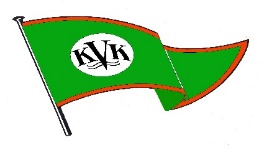 Austria – Klagenfurt – Kärnten		  River Gurk			 Sunday, October 3rd  2021Gurker Brücke WW 2Rules: ICFCategories :K1w/ K1m/ C1w/ C1m/ C2 /Seniors/ Juniors/ Youth (U 14)      Entries until September 29th 2021to Kajak –Verein KlagenfurtTheodor-Prosen-Gasse 49/ A 9020 Klagenfurtsusi.winkler50@gmail.com / +43 676-9225033 / office@kajakverein-klagenfurt.at     Please only use the attached excel-list!We will confirm your entries!€ 15,--/each start// € 50,--Deposit (Bips) each ClubLate entries will not be accepted.Training until 17.00 on 2.10./ Teamleader - meeting 9.00/3.10.Start 1. run 10.00/ / Awards ceremony Sen., Jun. ca 12.00 Start Youth : 12.15 /Awards Ceremony 15.00Covid-regulations as valid at the the time of the event have to be followedAnti-doping regulations of Canoeing Austria are valid for the competitionYou will find the route to our Slalom-Course onwww.kajakverein-klagenfurt.at